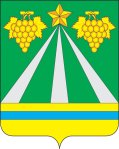 АДМИНИСТРАЦИЯ МУНИЦИПАЛЬНОГО ОБРАЗОВАНИЯ КРЫМСКИЙ РАЙОНПОСТАНОВЛЕНИЕот 31.08.2021		№ 2538город КрымскО введении режима функционирования «Повышенная готовность» на территории муниципального образования Крымский районВ соответствии с федеральным законом от 21 декабря 1994 года № 68-ФЗ «О защите населения и территорий от чрезвычайных ситуаций природного и техногенного характера», федеральным законом от 6 октября 2003 года № 131 - ФЗ «Об общих принципах организации местного самоуправления в Российской Федерации», постановлением Правительства Российской Федерации                      от 30 декабря 2003 года № 794 «О единой государственной системе предупреждения и ликвидации чрезвычайных ситуаций», законом Краснодарского края от 13 июля 1998 года № 135-КЗ «О защите населения                   и территорий Краснодарского края от чрезвычайных ситуаций природного                    и техногенного характера», и в целях предупреждения возможных чрезвычайных ситуаций, связанных с паводковыми явлениями и угрозой подтопления на территории муниципального образования Крымский район,                     п о с т а н о в л я ю:1. Вести с 15 часов 00 минут 31 августа 2021 года до 08 часов                     00 минут 6 сентября 2021 года режим функционирования «Повышенная готовность» для органов управления и сил Крымского районного звена Краснодарской территориальной подсистемы единой государственной системы предупреждения и ликвидации чрезвычайных ситуаций (далее – районное звено ТП РСЧС).2. Определить зоной повышенной готовности территорию муниципального образования Крымский район.3. Назначить руководителем аварийно-восстановительных работ заместителя главы муниципального образования Крымский район С.Д.Казанжи.4. Создать и утвердить состав оперативного штаба по ликвидации ЧС (Приложение 1).5. С 15 часа 00 минут 31 августа 2021 года организовать на базе стационарного пункта управления (г. Крымск ул. К. Либкнехта. 35) работу оперативного штаба (далее - ОШ) для координации работы и учета сил                      и средств, принимающих участие в аварийно-восстановительных работах, руководителем ОШ назначить заместителя главы муниципального образования Крымский район С.Д.Казанжи.6. Приступить к выполнению мероприятий в режиме повышенной готовности в соответствии с планом действий по предупреждению                               и ликвидации чрезвычайных ситуаций природного и техногенного характера муниципального образования Крымский район.7. Назначить ответственных должностных лиц органов управления районного звена ТП РСЧС дежурных по Крымскому району на период действия режима функционирования «Повышенная готовность».8. Привести в готовность к ликвидации возможных чрезвычайных ситуаций силы и средства районного звена ТП РСЧС.9. Организовать выполнение превентивных мероприятий по защите населения и территорий, в том числе:9.1. Рекомендовать главам городского и сельских поселений Крымского района:1) провести многократное оповещение населения о возникновении ЧС, обеспечив 100% охват населения, включая локально проживающих граждан,             с задействованием всех имеющихся технических средств, обеспечив оперативное информирование населения о сложившейся и прогнозируемой паводковой обстановке, сильных дождях, ливнях с грозами, градом                            и шквалистым усилением ветра, повреждением и разрушением построек, кровли, обрушением слабо укреплённых, широкоформатных и ветхих конструкций, возможными увечьями из-за повала деревьев, рекламных щитов, о порядке действий населения в зоне ЧС и способах обеспечения личной безопасности (во взаимодействии с С.Д.Казанжи, В.С.Дементьевым);2) при угрозе возникновении чрезвычайной ситуации провести заблаговременную 100% эвакуацию маломобильных групп населения, людей                 с ограниченными возможностями из зоны возможного возникновения ЧС,                       а при возникновении ЧС – провести 100% экстренную эвакуацию населения из зоны ЧС;3) организовать доведение информации о введении режима повышенной готовности и проводимых в связи с этим мероприятиях до населения                          и руководителей организаций;4) провести подворовые обходы населенных пунктов с вручением памяток о порядке действий населения в случае подтопления, а также разъяснительную работу о необходимости очистки водостоков на территории частных подворий;5) привести в готовность к реагированию на возможные нештатные ситуации силы и средства районного звена ТП РСЧС;6) проверить готовность организаций жизнеобеспечения населения                    к устойчивому функционированию в чрезвычайных ситуациях;7) обеспечить постоянный мониторинг за гидрологической обстановкой;8) организовать контроль за уровнем воды на водоемах и участках рек вблизи населенных пунктов, за пропускной способностью на водных объектах        в местах возможного возникновения заторов (железнодорожные, автомобильные и пешеходные мостовые переходы, места сужения русел рек, места крутых поворотов русел рек), при необходимости принять меры                          к своевременной их расчистке, а также расчистке сточных ливневых систем                и каналов;9) обеспечить оперативное информирование населения о сложившейся                и прогнозируемой паводковой обстановке через средства массовой информации и путем проведения сходов граждан;10) подготовить временные пункты для размещения населения                            и сельскохозяйственных животных;11) подготовить резервы материально-технических, продовольственных, лекарственных ресурсов для жизнеобеспечения эвакуируемого населения                    в местах временного размещения, в случае эвакуации, и кормов для сельскохозяйственных животных;12) проверить резервы материальных ресурсов, в том числе необходимые объемы строительных (инертных) материалов, необходимых для проведения возможных аварийно-восстановительных работ, подготовить их достаточный запас;13) подготовить для возможного использования имеющуюся грузовую                     и механизированную технику, в том числе водооткачивающую (мотопомпы)               и средства её доставки, землеройную технику, плав средства, а также необходимый запас горюче-смазочных материалов;14) провести мероприятия по заблаговременной эвакуации автотранспорта и техники из зон возможного затопления;15) обеспечить контроль за объектами, представляющими экологическую опасность (складов химических удобрений, горюче-смазочных материалов, накопителей сточных вод и жидких отходов, очистных сооружений);16) вести, при необходимости, круглосуточное дежурство руководителей     и должностных лиц органов управления и сил районного звена ТП РСЧС                     на стационарных пунктах управления;17) сформировать оперативные группы и организовать их выдвижение                в места возможного возникновения ЧС.9.2. МКУ «УЧСГЗ МО Крымский район» (Дементьев):1) через ЕДДС МО Крымский район:- осуществить оповещение глав сельских и городского поселений Крымского района, оперативные службы, предприятия жилищно- коммунального хозяйства;- обеспечить непрерывный сбор, обработку и обмен информацией                     о развитии возможной ЧС с взаимодействующими структурами;2) в случае необходимости организовать выдвижение Профессионального аварийно - спасательного отряда МКУ «УЧСГЗ МО Крымский район» в район возникновения возможной ЧС для выполнения действий по предназначению;3) обеспечивать своевременное включение систем экстренного оповещения населения;4) с 15 часов 00 минут 31 августа 2021 года ежечасно докладывать председателю КЧС и ОПБ администрации МО Крымский район о развитии ЧС и ее последствиях.9.3. Рекомендовать 31 ПСЧ ФГКУ «2 отряд ФПС по Краснодарскому краю» (Джемадинов) обеспечить круглосуточное дежурство личного состава                 и техники в зоне возможной ЧС.9.4. Рекомендовать Отделу МВД по Крымскому району (Горлов):1) обеспечить охрану общественного порядка и безопасность дорожного движения в зоне возможной ЧС, в районах, прилегающих к району возможной ЧС, в том числе при проведении эвакуационных мероприятий, в местах временного размещения населения;2) ограничить доступ людей и транспортных средств в зону возможной ЧС;3) не допускать скопления зерновозов и иных крупногабаритных транспортных средств на терминалах и дорогах общего пользования;4) обеспечить охрану жилых помещений и имущества эвакуируемого населения, охрану особо важных объектов, ценностей и оборудования в зоне ЧС;5) обеспечить своевременный и беспрепятственный проезд аварийно- спасательных формирований в район возможной ЧС;6) обеспечить сопровождение эвакуационных колонн при перевозке населения;7) организовать регулирование движение в зоне возможной ЧС, выставить дополнительные посты регулирования;8) при необходимости осуществить перекрытие федеральной трассы,                 в зоне затопления. Особое внимание обратить на федеральную трассу                       по направлению город Новороссийск - город Абинск. Организовать движение транспорта и населения по дополнительным маршрутам объезда зоны возможной ЧС;9) с момента прибытия в зону возможной ЧС ежечасно докладывать                в ОШ об оперативной обстановке.9.5. Заместителю главы муниципального образования Крымский район - председателю эвакуационной комиссии П.А.Прудникову:1) приступить к выполнению эвакуационных мероприятий, организацию и контроль осуществлять в соответствии с утвержденными функциональными обязанностями членов эвакуационной комиссии муниципального образования Крымский район;2) для приема эвакуируемого населения из зоны возможной ЧС развернуть пункты временного размещения;3) привести в 100% готовность технику, в том числе школьные автобусы. Уведомить водителей и специалистов, обеспечивающих работу техники,                  о работе в круглосуточном режиме в период действия режима функционирования «Повышенная готовность». Обеспечить направление необходимого количества техники (автобусов) для обеспечения перевозки эвакуируемого населения, определить маршрут движения;4) организовывать информирование населения об обстановке в местах посадки на транспорт, на маршрутах эвакуации и в местах размещения;5) в первую очередь эвакуировать маломобильных граждан (инвалиды, престарелые, люди с ограниченными возможностями, дети) из зоны возможной ЧС;6) вести учет эвакуируемого населения;7) провести оповещение руководителей дошкольных, образовательных учреждений и социальных объектов о возможности возникновения аварийных ситуаций, вызванных подтоплением; назначить ответственное лицо, осуществляющее на объекте контроль за сохранностью имущества;8) взять на особый контроль 100% оповещение маломобильных граждан, в случае необходимости осуществить их эвакуацию;9) проинформировать Благочинного и духовенство Крымского района               о необходимости в случае включения сирен оповещения осуществлять колокольный звон, в целях оповещения населения;10) о ходе проведения эвакуации докладывать в ОШ каждые 30 минут              с момента прибытия в зону ЧС.9.6. Заместителю главы муниципального образования Крымский район - председателю комиссии по повышению устойчивости функционирования организаций, расположенных на территории муниципального образования Крымский район в ЧС природного и техногенного характера, в условиях мирного и военного времени С.В.Леготиной:1) осуществлять контроль за выполнением мероприятий рабочими группами в соответствии с утвержденными функциональными обязанностями членов комиссии по ПУФ муниципального образования Крымский район;2) обеспечить продовольствием, питьевой водой, вещевым имуществом, товарами первой необходимости пострадавшее и эвакуируемое население,                а также личный состав аварийно-спасательных формирований за счёт резерва материальных средств муниципального образования Крымский район;3) содействовать службам муниципального образования Крымский район в проведении инженерно-технических мероприятий по первоочередному жизнеобеспечению населения;4) в случаях, не терпящих отлагательств, принимать меры                                  по безаварийной остановке производства;5) обеспечить организацию и осуществление бесперебойного снабжения сил, задействованных в ликвидации ЧС техникой, средствами связи и защиты, необходимым оборудованием, ГСМ, строительными материалами и другими средствами, необходимыми для проведения АСДНР;6) обеспечить организацию мероприятий по техническому обслуживанию автомобильной техники в установленные сроки и в полном объеме, текущий ремонт и эвакуацию техники, вышедшую из строя в ходе выполнения задач, снабжение сил запасными частями и ремонтными материалами;7) обеспечить контроль за состоянием объектов жилищно-коммунального хозяйства и энергоснабжения, обеспечением услугами жилищно- коммунального хозяйства объектов социальной сферы;8) осуществлять постоянный контроль за наличием и восполнением неснижаемого запаса строительных материалов и оборудования, необходимого для бесперебойного снабжения подразделений в ходе ликвидации последствий ЧС и проведении АСДНР;9) организовать работу по учету сельскохозяйственных животных, находящихся в зоне ЧС, определить места для укрытия сельскохозяйственных животных, обеспечить проведение мероприятий по отгону и укрытию сельскохозяйственных животных из зоны возможной ЧС;10) обеспечить контроль за объектами, представляющими экологическую опасность (складов химических удобрений, горюче-смазочных материалов, накопителей сточных вод и жидких отходов, очистных сооружений и др.);11) проводить корректировку необходимых сил и средств, специальной техники, привлекаемых для ведения АСДНР в зоне ЧС в зависимости                      от обстановки, сведения предоставлять в ОШ;12) развернуть эвакопункты, с обязательным наличием в них медпунктов.9.7. Рекомендовать Государственному бюджетному учреждению здравоохранения «Крымская центральная районная больница» министерства здравоохранения Краснодарского края (Матевосян):1) обеспечить дежурство бригад скорой медицинской помощи в случае возникновения ЧС, в случае необходимости направить дополнительные силы            и средства;2) обеспечить оказание медицинской помощи населению в случае возникновения ЧС;3) обеспечить медицинское сопровождение эвакуационных колонн при эвакуации населения;4) организовать медицинское обеспечение пунктов временного размещения эвакуируемого населения;5) в случае госпитализации пострадавшего населения в МБУЗ «Крымская центральная районная больница», оказать квалифицированную                                      и специализированную врачебную медицинскую помощь, осуществлять                        их лечение до выздоровления;6) организовать медицинское обеспечение личного состава спасательных служб, формирований, аварийных бригад, задействованных для ликвидации возможной ЧС, при необходимости организовать их вакцинацию;7) вести учет количества пострадавших и наблюдение за изменениями медицинской обстановки;8) осуществлять контроль за выдачей, использованием и восполнением резерва материальных ресурсов, в части касающихся;9) в случае поступления пострадавших, предусмотреть                                           их транспортировку по согласованию в близлежащие районы; сведения                          о пострадавших предоставлять каждые 30 минут в ОШ.9.8. Управлению по взаимодействию со СМИ администрации муниципального образования Крымский район (Безовчук):1) организовать через средства массовой информации информирование населения о сложившейся и прогнозируемой паводковой обстановке, сильных дождях, ливнях с грозами, градом и шквалистым усилением ветра, повреждением и разрушением построек, кровли, обрушением слабо укреплённых, широкоформатных и ветхих конструкций, возможными увечьями из-за повала деревьев, рекламных щитов, о порядке действий населения в зоне ЧС и способах обеспечения личной безопасности;2) обеспечить постоянное представление в СМИ информации о функционировании телефона «горячей линии»;3) для оперативного информирования населения использовать официальные сайты ГУ МЧС России по Краснодарскому и администрации муниципального образования Крымский район, информационные агентства, телевизионные каналы, радиостанции.9.9. Рекомендовать ООО «Водоканал Крымск» (Кудряшов):1) при необходимости обеспечить предоставление автоцистерн для подвоза воды пострадавшему населению;2) организовать направление необходимого количества техники,                            в т.ч. водооткачивающей, для проведения работ по расчистке ливневых стоков и отвода воды от пострадавших домовладений;3) при необходимости обеспечить отключение водоснабжения в зоне подтопления.9.10. Рекомендовать НАО «Славянское ДРСУ» (Шевченко):1) направить необходимое количество специальной и дорожной техники для проведения работ по расчистке участков автодорог, попавших в зону подтопления, восстановления поврежденного дорожного полотна, организации объездных путей;2) обеспечение горюче-смазочными материалами автомобильной                        и автотракторной техники, привлекаемой на производство АСДНР, производить за счёт собственных средств.9.11. Рекомендовать организациям системы жизнеобеспечения муниципального образования Крымский район - филиалу АО «НЭСК Электросети» «Крымскэлектросеть» (Смазнов), филиалу ПАО «Россели Кубань» Юго- Западные электрические сети Крымский РЭС (Фалецкий), филиалу № 11 акционерного общества «Газпром газораспределение Краснодар» (Пылев), обществу с ограниченной ответственностью «Водоканал Крымск» (Кудряшов), РЭУ «Троицкий групповой водопровод» ГУП «Кубаньводкомплекс» (Поливара), МКУ «МФЦ» (Сергиенко), Филиал НАО «ТЭК» «ТЭК г.Крымск» (Якимцев), МУП «Варениковское КХ» (Мишхожев):1) обеспечить устойчивое функционирование подведомственных трансформаторных подстанций, линий электропередач и технологического оборудования;2) быть в готовности к выполнению аварийно-восстановительных работ                  в зоне ЧС;3) при необходимости, обесточить линии электропередач жилого сектора, находящегося в зоне подтопления.9.12. Заместителю главы муниципального образования Крымский район С.Д.Казанжи:1) уведомить всех собственников и иных правообладателей водных объектов, гидротехнических сооружений о введении режима чрезвычайной ситуации и необходимости нахождения на водных объектах, в целях проведения мероприятий по недопущению перелива;2) во взаимодействии с главами поселений взять на контроль функционирование дорожных служб в период действия режима функционирования «Повышенная готовность», в целях недопущения заторов на автомобильных дорогах и под мостовыми сооружениями;3) привести в 100% готовность технику, в том числе школьные автобусы. Уведомить водителей и специалистов, обеспечивающих работу техники,                     о работе в круглосуточном режиме в период действия режима функционирования «Повышенная готовность»;4) во взаимодействии с главами поселений взять на особый контроль функционирование телефонов аварийно-диспетчерских служб организаций, обеспечивающих ресурсоснабжение и жизнеобеспечение населения; информировать население о сроках устранения аварийных отключений, проводить разъяснительную работу с жителями;5) проконтролировать переход предприятий, обеспечивающих энерго-              и водоснабжение населения, на круглосуточный режим работы;6) в случае подтопления участков населённых пунктов незамедлительно производить отключение сетей энергоснабжения, в целях недопущения аварий, причинения вреда жизни и здоровью граждан (совместно с главами поселений и ресурсоснабжающими организациями);7) совместно с главами поселений и ООО «Водоканал Крымск» в случае отсутствия воды, предусмотреть её подвоз населению;8) усилить работу дежурных аварийных бригад на случай отключения систем жизнеобеспечения и ресурсоснабжения, а также предусмотреть наличие необходимого ремонтного материала для незамедлительного устранения аварийных ситуаций;9) совместно с В.С.Дементьевым, главами поселений предусмотреть наличие плавсредств в целях оказания помощи населению;10) совместно с ОМВД по Крымскому району, главами поселений, С.А.Гричаненко, в случае срабатывания сирен и осуществления массовой эвакуации жителей, предусмотреть наличие сотрудников ГИБДД                                 и их расстановку на дорогах населённых пунктов района в целях предупреждения и недопущения пробок и заторов на дорогах.9.13. Рекомендовать организациям и индивидуальным предпринимателям, осуществляющим услуги общественного питания                           в непосредственной близости (в пределах 150 метров) от дорог общего пользования федерального и краевого значения, на период действия режима функционирования «Повышенная готовность» прекратить обслуживание посетителей. В случае невыполнения настоящей рекомендации указанным организациям и индивидуальным предпринимателям надлежит обеспечить исчерпывающие меры, направленные на недопущение причинения вреда имуществу, жизни и здоровью посетителей, в том числе обеспечить безопасность зданий и сооружений, наличие транспортных средств для эвакуации, запас продовольствия и медикаментов, плавательных средств и т.д.9.14. Всем заместителям главы муниципального образования Крымский район и главам поселений довести до сведения всех руководителей предприятий и организаций всех форм собственности информацию о несении ими персональной ответственности за своих сотрудников, находящихся                                 на рабочих местах.9.15. Первому заместителю главы муниципального образования Крымский район усилить работу оперативных дежурных в администрации муниципального образования Крымский район на период действия режима «Повышенная готовность».10. Контроль за выполнением настоящего постановления оставляю                     за собой. 11. Постановление вступает в силу со дня подписания.Глава муниципального образования Крымский район                                                                                           С.О.Лесь